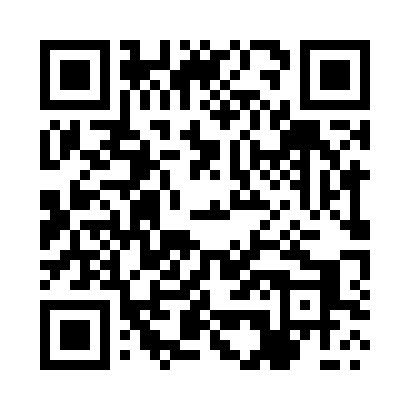 Prayer times for Stoki Stare, PolandWed 1 May 2024 - Fri 31 May 2024High Latitude Method: Angle Based RulePrayer Calculation Method: Muslim World LeagueAsar Calculation Method: HanafiPrayer times provided by https://www.salahtimes.comDateDayFajrSunriseDhuhrAsrMaghribIsha1Wed2:415:0712:315:377:5610:112Thu2:375:0512:315:387:5810:143Fri2:345:0312:315:397:5910:174Sat2:305:0112:315:408:0110:205Sun2:275:0012:305:418:0210:236Mon2:234:5812:305:428:0410:267Tue2:204:5612:305:438:0510:308Wed2:164:5412:305:448:0710:339Thu2:154:5312:305:458:0810:3610Fri2:154:5112:305:468:1010:3811Sat2:144:5012:305:478:1210:3812Sun2:144:4812:305:488:1310:3913Mon2:134:4712:305:498:1510:4014Tue2:124:4512:305:508:1610:4015Wed2:124:4412:305:508:1710:4116Thu2:114:4212:305:518:1910:4217Fri2:114:4112:305:528:2010:4218Sat2:104:3912:305:538:2210:4319Sun2:104:3812:305:548:2310:4320Mon2:094:3712:305:558:2510:4421Tue2:094:3612:305:558:2610:4522Wed2:084:3412:315:568:2710:4523Thu2:084:3312:315:578:2910:4624Fri2:074:3212:315:588:3010:4625Sat2:074:3112:315:588:3110:4726Sun2:074:3012:315:598:3210:4827Mon2:064:2912:316:008:3410:4828Tue2:064:2812:316:018:3510:4929Wed2:064:2712:316:018:3610:4930Thu2:064:2612:316:028:3710:5031Fri2:054:2612:326:038:3810:51